СЪОБЩЕНИЕ ОТНОСНО РЕАЛИЗИРАНЕТО НА ПРОЕКТ „МЛАДЕЖКА ЗАЕТОСТ – ГАРАНЦИЯ ЗА БЪДЕЩЕ“Община Крумовград продължава изпълнението на проект „Младежка заетост – гаранция за бъдеще“ по договор № BG05M9OP001-1.002-0130 между Община Крумовград и Министерството на труда и социалната политика за предоставяне на безвъзмездна финансова помощ по процедура "Активни" на Оперативна програма „Развитие на човешките ресурси“ 2014-2020 г.На 19.12.2016 г. стартира изпълнението на Дейност 4 „Предоставяне на обучение за придобиване на професионална квалификация“ и продължи до 10.02.2017 г. Изпълнението на дейността бе възложено на външен изпълнител, избран по реда на ЗОП  - Център за професионално обучение към Сдружение с нестопанска цел „ИНСАЙТ” гр. Смолян.	Продължителност на обучението - 300 учебни часа при 8-часово дневно обучение.	Участниците в обучението бяха 52 броя,  разпределени в две групи от по 26 човека за всяко направление, според индивидуалното желание на всяко лице от целевата група. При стартиране на обученията, всеки участник попълни необходимия комплект документи за включване в обучение – заявления, декларации, договори и др.	Обучение по професия „Работник в озеленяването” код 622030, специалност „Озеленяване и цветарство” код 6220301:Общ брой часове: 300 учебни часа при 8-часово дневно обучение в т.ч.: теория: 106 учебни часа; практика: 194 учебни час.Място на провеждане: обучението по теория се проведе в Центъра за подкрепа на личностно развитие – ОДК Крумовград, гр. Крумовград, ул. „Св. Св. Кирил и Методий” № 5, етаж 2, а по практика – зелени и тревни площи – градски парк, градски площад, ул. „Княз Борис I” в гр. Крумовград.Броят на лицата включени в обучението: 26 броя.Учебния процес бе воден от четирима преподаватели с високи познания и опит в своята работа. Залата, в която се провеждаха часовете разполагаше с необходимото оборудване и обзавеждане за качествено изпълнение на дейността. За нуждите на обучението бяха подготвени учебни планове, учебен график и презентационни материали. Всеки участник получи оригинални учебни материали, тетрадки, химикали, учебен график и материали за практическа работа, за което са съставени списъци за получени учебни материали и консумативи. Присъствието на лицата бе удостоверено със съставените на място присъствени списъци.При провеждането на обучението се използваха интерактивни методи и форми на провеждане: лекции, беседи и др.Обучението бе проведено под формата на теория и практически упражнения, по време на които участниците изпълняваха индивидуални и общи задачи. След всеки учебен предмет/модул се полагаха писмени изпити (текущ контрол). За всеки присъствен ден участниците в обученията получаваха стипендия.  В края на обучението всички участници положиха и държавни изпити по теория (на 13.02.20174 г.) и практика (15.02.2017 г.). Всички успешно издържаха изпитите и получиха свидетелства за придобита първа степен на професионална квалификация по професия „Работник в озеленяването”, специалност „Озеленяване и цветарство”.Обучение по професия „Помощник пътен строител” код 582090, специалност „Пътища, магистрали и съоръжения”  код 582090:Общ брой часове: 300 учебни часа при 8-часово дневно обучение в т.ч.: теория: 86 учебни часа; практика: 214 учебни час. Място на провеждане: обучението по теория се проведе в Центъра за подкрепа на личностно развитие – ОДК Крумовград, гр. Крумовград, ул. „Св. Св. Кирил и Методий”     № 5, етаж 2, а по практика – ул. „Ахрида” в гр. Крумовград.Броят на лицата включени в обучението: 26 броя.Учебния процес бе воден от шест преподаватели с високи познания и опит в своята работа. Залата, в която се провеждаха часовете разполагаше с необходимото оборудване и обзавеждане за качествено изпълнение на дейността. За нуждите на обучението бяха подготвени учебни планове, учебен график и презантационни материали. Всеки участник получи оригинални учебни материали, тетрадки, химикали, учебен график и материали за практическа работа за което са съставени списъци за получени учебни материали и консумативи. Присъствието на лицата бе удостоверено със съставените на място присъствени списъци.При провеждането на обучението се използваха интерактивни методи и форми на провеждане: лекции, беседи и др.Обучението бе проведено под формата на теория и практически упражнения, по време на които участниците изпълняваха индивидуални и общи задачи. След всеки учебен предмет/модул се полагаха писмени изпити (текущ контрол). За всеки присъствен ден участниците в обученията получаваха стипендия.В края на обучението всички участници положиха и държавни изпити по теория (на 13.02.2017 г.) и практика (15.02.2017 г.). Всички успешно издържаха изпитите и получиха свидетелства за придобита първа степен на професионална квалификация по професия „Помощник пътен строител”, специалност „Пътища, магистрали и съоръжения”.За допълнителна информация:03641/70-82 – Медиха Юсеин, ръководител на проекта03641/70-82 – Ася Хаджъисмаил, координатор на проекта03641/ 71-90 – Нури Нури, счетоводител на проекта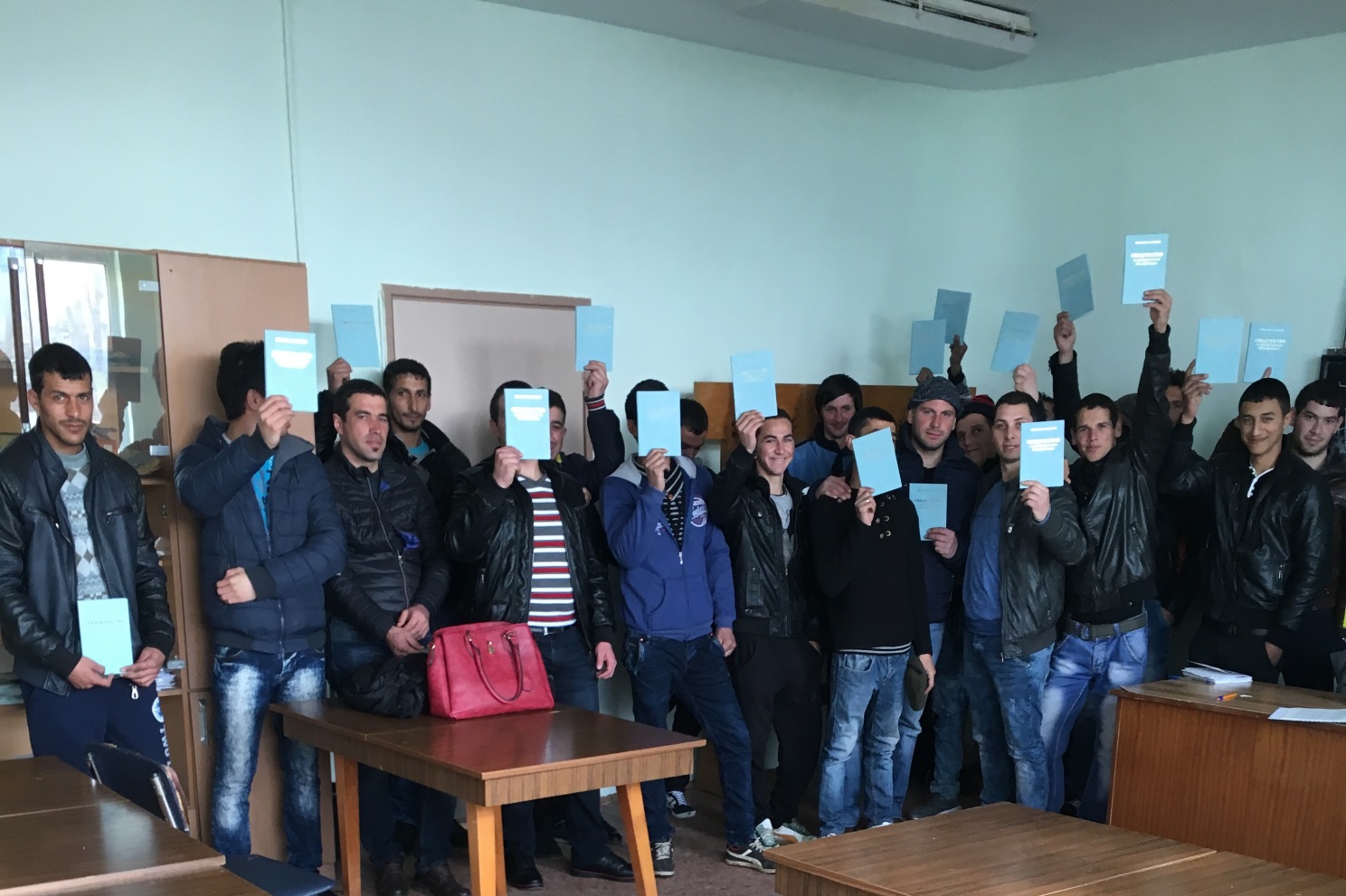 